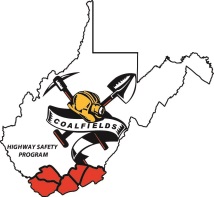 Out of State Training Request ApplicationName (Last, First) _________________________________________ Rank ________________Agency ______________________________________________________________________Address ______________________________ City __________________ Zip ______________E-Mail _______________________________________ Work phone # (_____) _____________Basic InformationDate of this application: __________________________Date of LE certification: __________________________Course requested (attach brochure or info on the course): ______________________________________________________________# of DUI arrests in the current year: ____________________ Previous year: ________________# of Citations issued during past 12 months on regular duty for the following:	____Driving Revoked/Suspended	____Motorcycle ____ATV____School Bus Stop Arm____Speed	____Seat Belt	____Child Restraint	____Cell phone/Texting	____Red Light/Stop SignExplain why you would like to attend this course (attach additional page if necessary):______________________________________________________________________________________________________________________________________________________________________________________________________________________________________________________________________________________________________________________________________________________________________________________________________Instructor Information (if applicable)Instructor certified: SFST: _____ DRE:_____  RADAR:____  Other HS Related (List):_____Highway Safety driving classes Instructed:____________________________________________________________________________________________________________________________________________________________DisclaimerThe information provided on this application will assist WVCHSP and GHSP in the selection process.  The costs for approved travel will be paid entirely by GHSP/WVCHSP. To ensure proper use of funds, the applicant will be required to verify attendance during all classroom training, as determined by the WVCHSP Coordinator, in addition to providing a copy of any certificate of completion of the class.Note to all agencies:  Please be aware that instructors wishing to take advantage of out-of-state training opportunities will be called on to teach in-state impaired driving courses.  All others may be called upon to assist in community events and activities directly related to the WVCHSP.  The out-of-state courses are intended for the professional development of those involved in the WVCHSP, and for traffic enforcement officers, DREs, and HS Instructors to gain knowledge to use during investigations, courtroom testimony, and classroom instruction.  In an effort to best manage time away from the respective agencies while still affording Officers, DREs, and HS related Instructors national opportunities for training, WVCHSP, working with the agencies, need to ensure that the out-of-state training events will not interfere with their ability to teach highway safety courses and participate in highway safety enforcement.   Applicant’s Signature ________________________________________ Date _______________ Supervisor’s Signature _______________________________________ Date _______________WVCHSP Coordinator Signature ________________________________ Date _______________Email application to: amballard@wvchsp.org